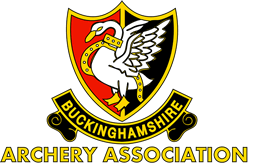 Application Form – Boost Archery Course11th November – 2nd December 2023
*  Recurve, Barebow, Compound or Longbow
Full payment of the course fees of £75 must be made within 24 hours of your place on the course being confirmed.Payment is required by bank transfer, details below, please include your name as the payment referenceAccount name: Bucks Archery AssociationSort code: 40-08-39Account number: 81771353Your place is only guaranteed once payment has been received.If the course is full by the time you return your application, we will retain your details and offer you priority places on the next Boost Archery course run by the county.NameAge if under 18ClubBow Style* e-MailPhone NumberShooting Experience e.g. how long, classifications achievedObjectives in attending the courseName of parent or responsible adult for archers under 18 Name of parent or responsible adult for archers under 18 